Suite EXERCICES DE LOGIQUEUne télévision peut se mettre en veille depuis la télécommande. Mais les nouvelles télévisions se mettent en veille automatiquement après une utilisation de 3h sans intervention sur la télécommande. Propose la description de ce fonctionnement.EVÈNEMENTS	ACTIONSPropose une description définissant le fonctionnement simple d’un portique de métro :L’utilisateur glisse son ticket dans le lecteur, si le ticket est valide la porte s’ouvre et se referme que lorsque l’utilisateur est passé. Dans le cas contraire la porte reste fermée.EVÈNEMENTS	ACTIONSVoici un distributeur de boisson : Le principe est simple, vous sélectionnez la boisson de votre choix, le prix s'affiche (ici 100 frs pour toutes les boissons), vous insérez donc une pièce de 100 frs (la machine vérifie la pièce) puis le distributeur vous donne la boisson.Dans le cas où la pièce n’est pas 100 frs le distributeur rejète la pièce.(Le distributeur refuse toutes les autres pièces)Merci de décrire exclusivement ce fonctionnement !EVÈNEMENTS	ACTIONSLe problème avec le fonctionnement précédent, est l’impossibilité d’obtenir une boisson si nous n’avons pas de pièce de 100 frs .Modifier l’algorigramme pour avoir la possibilité d’obtenir une boisson avec une pièce de 100 frs ou200 frs (toutes les autres pièces sont rejetées)EVÈNEMENTS	ACTIONS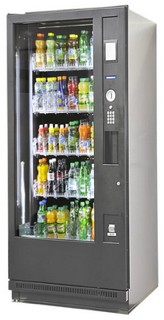 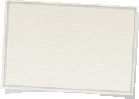 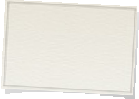 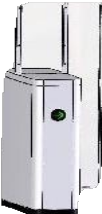 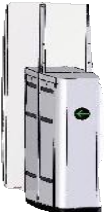 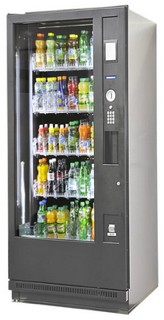 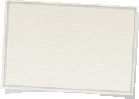 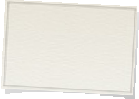 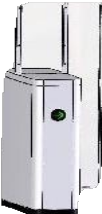 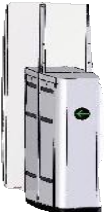 2/2Bouton veille télécommande activé ?Mettre en veille la télévisionAucune intervention depuis 3h ?Mettre en veille la télévisionPrésence de ticket ?Ouvrir portiqueDétection présence après le portique ?Fermer portiqueTicket valide ?Rendre ticketPièce = 100 frs ?Distribuer la boissonBoisson sélectionnée ?Rejeter la pièceAfficher le prix : 100 frsPièce = 100 frs ?Distribuer la boissonPièce = 200 frs ?Rejeter la pièceBoisson sélectionnée ?Afficher le prix : 100frsRendre 100frs